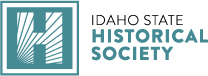 Preserving the past, enriching the future.
For Immediate Release: July 11, 2022Contact: Mark Breske, Marketing and Communications Officer, 208.514.2330, mark.breske@ishs.idaho.govSecondary Contact: Dan Everhart, Idaho’s Heritage Conference Chair, 208.488.7461, dan.everhart@ishs.idaho.govIDAHO STATE HISTORICAL SOCIETYANNOUNCES IDAHO’S HERITAGE CONFERENCE EVENTS BOISE, ID – The Idaho State Historical Society, in partnership with the Idaho Heritage Partners and City of Pocatello, is hosting the 4th Biennial Idaho’s Heritage Conference September 19 – 22, 2022 in Pocatello, Idaho. Whether you are a historian, archaeologist, teacher, student, community leader, museum professional or volunteer, amateur preservationist, or a local history buff, we invite you to attend Idaho’s Heritage Conference. Idaho’s Heritage Conference engages statewide partners in history, historic preservation, museums, anthropology, archaeology, and community preservation programs like Certified Local Governments.This year’s conference includes 30 breakout sessions and five different field trip options. Tour Oregon Trail highlights West of Fort Hall, get a detailed overview of historic Fort Hall, or tour local museums, including the Portneuf River Site and Brady Chapel. You can also explore Pocatello’s houses of worship by guided tour or Main Street development opportunities in Historic Downtown Pocatello.Idaho’s Heritage Conference kicks off Monday, September 19th at the Bannock County Museum/Fort Hall Replica with a Pioneer Festival including demonstrations, entertainment, and traditional Pioneer food. Join us after Tuesday’s field trips for the Shoshone-Bannock Tribes cultural presentation and dinner. Wear your favorite Native American clothing and/or jewelry to be placed in a raffle for a gift basket including well known Shoshone-Bannock beadwork.The conference keynote speaker is scheduled for Wednesday evening featuring Ruth J. Abram, founder of the Lower East Side Tenement Museum, the International Coalition of Sites of Conscience, the National Women’s Agenda and Coalition, the Institute on Women’s History, and the traveling exhibition and book “Send Us a Lady Physician: Women Doctors in America, 1835-1920.” In 2014, Ms. Abram founded Behold! New Lebanon, the nation’s first living museum of contemporary rural American life, and in 2019 was presented with the Louise du Pont Crowninshield Award, the National Trust for Historic Preservation’s highest national recognition for her paradigm-shifting leadership that has directly inspired countless organizations to radically expand cultural and interpretive concepts at historic sites around the world.The Early Bird Registration cutoff date is July 31st – register now at the $99 rate. Scholarships are available to attend, see conference website for details. Find Closing Plenary details and the list of our generous conference sponsors at idahosheritageconference.org. ###The Idaho State Historical Society is an extraordinary system of cultural and historic resources comprised of the Idaho State Museum, State Archives, State Historic Preservation Office, and Old Idaho Penitentiary and Historic Sites Program. Our vision is to make history essential and accessible through dynamic and gratifying services that inspire, enrich, and engage all Idahoans. Learn more at www.history.idaho.gov. 